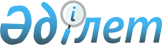 О присвоении наименовании улицРешение акима поселка Айтеке би Казалинского района Кызылординской области от 18 сентября 2017 года № 360. Зарегистрировано Департаментом юстиции Кызылординской области 10 октября 2017 года № 5990
      В соответствии с Законом Республики Казахстан от 8 декабря 1993 года "Об административно-территориальном устройстве в Республике Казахстан" и заключением Областной ономастической комиссии от 26 апреля 2017 года № 1 акима поселка Айтеке би Казалинского района РЕШИЛ:
      1. Присвоить следующим улицам поселка Айтеке би Казалинского района: 
      1) новой улице № 1 имя "Агайынды Талканбаевтар"; 
      2) безымянной улице имя "Канагат Ерниязов"; 
      3) безымянной улице имя "Магзаман аулие"; 
      4) безымянной улице квартала №2 имя "Матыгулулы Нурбай би"; 
      5) безымянной улице микрорайона "Казалы" имя "Тураш Сегизов"; 
      6) новой улице №1 квартала №1 имя "Тенел Жумабаев"; 
      7) новой улице микрорайона "Казалы" имя "Рахмет Утегенов"; 
      8) улице "Жилдом райбольница" имя "Махамбет Ауезов". 
      2. Контроль за исполнением настоящего решения оставляю за собой.
      3. Настоящее решение вводится в действие по истечении десяти календарных дней после дня первого официального опубликования. 
					© 2012. РГП на ПХВ «Институт законодательства и правовой информации Республики Казахстан» Министерства юстиции Республики Казахстан
				
      Временно исполняющий обязанности
акима поселка Айтеке би

Абиев А. 
